PRESSEMITTEILUNG	15. März 2022QUANTRON verbessert das ESG-Rating von UnternehmenESG-Rating (Environmental, Social, Governance) hat zunehmend Einfluss auf die Bewertung von Unternehmen unterschiedlicherschiedenster BranchenUnternehmen können ihr ESG-Rating mithilfe von klimafreundlichen zero-emission Fahrzeugen der Quantron AG verbessernDie Quantron AG geht mit gutem Beispiel voran und wurde mit einem hervorragenden ESG-Rating ausgezeichnetDas Thema Nachhaltigkeit spielt nicht nur für die Außenwirkung von Unternehmen eine zunehmend größere Rolle, sondern auch für deren Bewertung. Bei externen Investments und Anlagen etwa stellen Beiträge zum Klimaschutz, zur Umweltfreundlichkeit und Sozialverträglichkeit vermehrt ein ausschlaggebendes Kriterium dar. Ein gutes ESG-Rating (Environmental Social Governaance)   gilt als Nachweis eines nachhaltigen Engagements in den Bereichen Ökologie, Gesellschaft und Unternehmensführung. Durch emissionsfreie Nutzfahrzeuge von QUANTRON kann der CO2-Footprint eines Unternehmens stark verringert und das ESG-Rating wirksam verbessert werden.Die Quantron AG stellt ein breites Portfolio an emissionsfreien Nutzfahrzeugen mit Batterie- oder Wasserstoff-Brennstoffzellen-Antrieb bereit, wodurch sich der CO2-Wert von Unternehmen (beispielsweise in der Logistik) deutlich verringern lässt. Dabei bietet der E-Mobility Spezialist sowohl Neufahrzeuge als auch die Umrüstung von Gebraucht- und Bestandsfahrzeugen auf zero-emission Antriebe an. Des Weiteren unterstützt die Quantron AG Unternehmen mit einem umfassenden Service-Angebot beim Betrieb einer klimaneutralen Fahrzeugflotte. Dazu gehört beispielsweise eine individuelle Beratung zum Ausbau der passenden Lade-Infrastruktur.Die Quantron AG geht mit gutem Beispiel voran: Das  Analyseinstitut Asset Impact hat das E-Mobility Unternehmen mit dem überdurchschnittlichen ESG-Rating „very sustainable“ („sehr nachhaltig“) ausgezeichnet. Im Bereich Nachhaltigkeit erzielte die Quantron AG ein besonders hohes Rating durch seinen Beitrag zur Dekarbonisierung des Mobilitätssektors.Foto-Vorschau: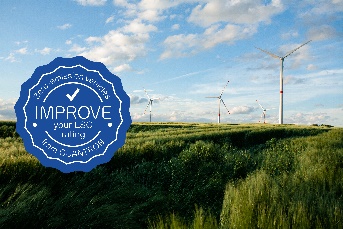 Das Originalfoto in niedriger und hoher Auflösung finden Sie hier: Pressemitteilungen der Quantron AG (https://www.quantron.net/q-news/pr-berichte/) BildunterschriftEmissionsfreie Nutzfahrzeuge von QUANTRON tragen zur Verbesserung Ihres ESG-Ratings bei Über die Quantron AGDie Quantron AG ist Systemanbieter von sauberer batterie-elektrischer und wasserstoff-elektrischer E-Mobilität für Nutzfahrzeuge wie LKW, Busse und Transporter. Das breite Leistungsspektrum basiert auf den beiden Business Unitis Q-Retrofit (Elektrifizierung von Gebraucht- und Bestandsfahrzeugen von Diesel- auf emissionsfreien Elektro-Antrieb) und Q-Mobility (Lieferung von eigenen zero-emission Fahrzeugen der Marke QUANTRON). Mit dem Q-Ecosystem bietet die Quantron AG darüber hinaus ein Gesamtkonzept rund um zero-emission Mobilität. Dieses umfasst die Erstellung individueller Gesamtkonzepte inklusive der passenden Ladeinfrastruktur wie auch Miet-, Finanzierungs- und Leasingangebote sowie Schulungen und Workshops in der QUANTRON Academy. Zudem vertreiben die E-Mobility-Pioniere Batterien und integrierte maßgeschneiderte Elektrifizierungskonzepte an Hersteller von Nutzfahrzeugen, Maschinen und Intralogistikfahrzeugen. Das deutsche Unternehmen aus dem bayerischen Augsburg verfügt über ein Netzwerk von 700 Servicepartnern und das umfassende Wissen qualifizierter Fachleute aus den Bereichen Leistungselektronik und Batterietechnologie. Es verbindet als Hightech-Spinoff der renommierten Haller GmbH über 140 Jahre Nutzfahrzeugerfahrung mit modernstem E-Mobilitäts-Knowhow. QUANTRON steht für die Kernwerte Reliable, Energetic, Brave (Zuverlässig, Zupackend, Mutig). Das Expertenteam des Innovationstreibers für E-Mobilität leistet einen wesentlichen Beitrag zum nachhaltig umweltfreundlichen Personen- und Gütertransport. Weitere Informationen unter www.quantron.netBesuchen Sie die Quantron AG auf unseren Social Media Kanälen bei LinkedIn und YouTube.
Ansprechpartner: Dipl.-Ing. Volker Seitz, CCO Quantron AG, presse@quantron.net, +49 (0) 821 78 98 40 86